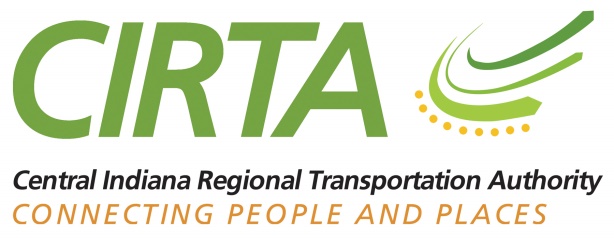 Central Indiana Regional Transportation Authority (CIRTA)April 12, 2022, 9:00amGrand Park Event Center1900 Grand Park Blvd.Westfield, IN 46074Board meeting was called to order at 9:09am by B. EhretHe explained that the Executive Committee meeting would be moved to the end of the meeting as the meeting began later than planned. Motion was carried by J. Bridges and N. Messer IntroductionsJ. Gebhard began introductions around the room and ensured a quorum was present.Resolution #2022-04-12-01– Adoption of Consent AgendaJ. Bridges made a motion to accept the consent agenda items.  G. Henneke seconded.  No oppositions, the motion was carried. Resolution #2022-04-12-02 – Resolution to approve payment to Altman, Pointdexter and Wyatt invoiceJ. Bridges made a motion to approve, A.Cook seconded.  No oppositions, the motion was carried. Resolution #2022-04-12-03 – Resolution to appoint voting member on MPO IRTC boardsJ. Gebhard explained with J. Seber leaving there is now an open spot for voting, and she recommended M. Khan to provide voting on behalf of CIRTA on the Tech Policy.N. Messer inquired about having a proxy or back up person to carry out voting. J. Gebhard explained that the proxy is with each other, and she could carry out that position as the proxy. B. Ehret agreed and saw no issue with that.L. Hesson made a motion to approve, N. Messer seconded.  No oppositions, the motion was carried. Resolution # 2022-04-12-04 Resolution to approve the hiring of a new Acting DirectorB. Ehret explained with the recent resignation, he felt no one more able to fulfill this position than J. Gebhard as she has been committed and loyal to CIRTA for years.G. Henneke agreed and said it was more than appropriate and he appreciated her willingness to fill this position as she has good relationships with the IMPO and IndyGo. R. Deer inquired about the meaning of “acting” in this context.B. Ehret explained that the intention is to have J. Gebhard fill this position permanently. A.Pointdexter explained that J. Gebhard will have all the power that this position entitles and that the board members are free to make a selection at some point in which she would go back to her normal position. B. Ehret congratulated J. Gebhard and she thanked everyone and said she welcomed the challenge. G. Henneke made a motion to approve, L. Hesson seconded. No oppositions, motion was carried.Resolution # 2022-04-12-05 Resolution to retroactively approve retainer of Kroger, Gardis & Regas, LLP services to provide limited service. B. Ehret explained this resolution is from the last board meeting.A.Pointdexter explained that this was not the way it was intended to be approved and that the funds would come out of the general account. She explained that going forward there would be processes in place to prevent this from happening again. G.Henneke made a motion approve, L. Hesson seconded. No oppositions, motion was carried.M.Khan introduced SRF Consulting via Zoom with Joseph Kapper, Jo Ann Olsen, Menno Schukking, and Mark GallagherPresentation included: Provider Meeting information: System Schematic & TopologiesTechnology DiscussionsFunding OpportunitiesNext Steps B. Ehret opened the floor for questions. R. Deer inquired about the minimum level of participating from agencies to be a viable move.J. Kapper with SRF explained that they are working with core groups who have common interests and aiming for something that is scalable and, in a position, to grow. There will be tailored solutions with optional system requirements as funding comes into play so that it is favorable to have greater numbers of participants.B. Ehret inquired about a timeline.J. Kapper with SRF explained that they will be looking at procurement in the next couple of months and that it will be an ongoing discussion. R. Deer asked about organizations being able to opt in and out. B. Ehret explained that there will be multiple stakeholders and that is yet to be determined but that the region will decide what the best solutions are. Public Relations with HironsB. Ehret introduced and welcomed Hirons team to the CIRTA community. V. Gardner introduced Hirons as an agency that has been around for 40 years and provides full services for PR to help tell the story of an agency. B.Renfro focused on the efforts that are being made currently for CIRTA such as: focus on gas prices rising, having J. Gebhard on Fox 59 news, Lebanon Reporter that was picked up by IndyStar, efforts on social media, and our collaborations with other organizations.Legislative UpdateThe 2022 Legislative Session adjourned on March 8th with 177 bills being sent to the Governor. There are not a lot of changes being made on the state level with House Bill 1001. Extensive effort was made for House Bills 13 and 369 which were both bills that would hinder IndyGo efforts to continue the work they are doing. Neither bill made it past half time. Efforts were made to reinforce going through the proper channels.R. Deer inquired about transportation funds and how the grant money is provided.A. Gremling with the IMPO spoke up on the grant funds. She explained that it was extremely competitive and with the formula flow equation transportation was provided 12 million dollars to allocate. Staff Update from Jen GebhardJ. Gebhard explained that the vanpool program is growing with 27 current vanpools and a few more to come this month. She spoke on mapping analysis to form vanpools being completed at Ulta in Greenwood, DS Smith in Lebanon as well as continued conversations with other employers. The outreach team currently has 35 community events planned for the rest of the year and this will continue to grow. More employers are letting the team come on site to help register employees. The State Board of Accounts audit will begin on May 7th, and this is the third audit that J. Gebhard has participated in. The work will begin May 16th. L. Hesson inquired about who will be doing the auditing. J. Gehard responded with the same individuals that we worked with last year. Mobility Management Update from Mohammad Khan-Northern Johnson County Transit is going to move forward with an EID as a part of their strategic plan.-Greenfield is moving along, met with Randy and drove the route and currently working on schedule based off information provided. Will be meeting on Thursday to go over the cost estimates.-Brownsburg is currently on hold now.Both the Whitestown and Plainfield Connectors have increased in ridership. There have been discussions with Miller about performance and the corporate team will be working with them to make these changes. AdjournmentB. Ehret opened the floor for Mayor Cook to speak on behalf of Westfield and Grand Park. Mayor Cook closed with challenges Westfield faces with transportation especially for the hospitality workers. He explained that the fields at Grand Park as filled with as many people as the population of Westfield. Grand Park owns and operates 400 acres of land with private and city owned entities. Motion to adjourn meeting by J. Bridges and seconded by R. Deer at 10:16am. All in attendance agreed. Board Members Present:Board Members Present:Board Members Not PresentCIRTA Staff PresentAnn SheidlerJerry Bridges  Marta MoodyJennifer GebhardLarry HessonGreg Henneke (V)  Christine AltmanMohammad KhanRon DeerDon AdamsAndrew Klineman(V)  Linda SandersSarah TroutmanShelly KingBill EhretNathan MesserMolly OliverAndy CookCam Starnes (V)Amanda HartRobert Waggoner* *Arrived at 9:26am